VEU Accreditation Application FormVersion 1.3 – 5 December 2022A person or organisation must be accredited under the Victorian Energy Upgrades (VEU) program to be eligible to create Victorian energy efficiency certificates (VEECs) under the program.To apply for accreditation, you must have an active VEU account. To apply for a VEU account, use the online form at www.veu-registry.vic.gov.au.To lodge your application:answer all questions in this formprepare supporting documentation referenced by this formcreate a new ‘application for accreditation’ via your VEU accountupload this form and the supporting documentation.We will issue you an invoice for the $500 accreditation fee via email once we are satisfied that all the necessary information has been provided.Applicants should refer to the Application Guide for Accredited Persons for further assistance 
in completing and lodging this form.Applicants who wish to apply for accreditation under public lighting upgrade (activity 27), 
non-building based lighting upgrade (activity 35), gas efficiency (activities 37-42), cold room (activity 43), commercial and industrial heat pump water heater (activity 44) or project-based activities should not use this form. You will need to complete specific application forms for these activities.All above documents are available at www.esc.vic.gov.au/become-veu-accredited.When providing the requested information to the commission, please identify which, if any, documents should be considered as ‘commercial-in-confidence’.Applicant detailsOperations and implementationService delivery arrangementsPolicies and procedures Record keepingCompliance and quality assuranceTraining and developmentDocuments to be suppliedDeclarationAppendix APlease complete the questions below. You must also provide a Victorian statutory declaration declaring that the answers you have provided in this appendix are true and correct.Appendix B[PRINT ON COMPANY LETTERHEAD]VICTORIAN ENERGY EFFICIENCY TARGET ACT 2007, SECTION 10(2)UNDERTAKINGS BY APPLICANT TO BECOME AN ACCREDITED PERSONThese undertakings are given to the Essential Services Commission by:[Company Name][ABN][Company Address](the “Applicant”)Definitionsbenefit means a benefit as defined in section 10(3) of the Victorian Energy Efficiency Target Act 2007.ESC means the Essential Services Commission established under section 7 of the Essential Services Commission Act 2001.prescribed greenhouse gas scheme means a prescribed greenhouse gas scheme as defined in section 3 of the Victorian Energy Efficiency Target Act 2007.protected information means information that is provided to the administrator of the “prescribed greenhouse gas scheme” of which is not publicly available.VEEC means a certificate means created under Division 3 of the VEET Act.VEET Act means the Victorian Energy Efficiency Target Act 2007.UndertakingsAt the time of signing this letter, the applicant:has advised the ESC of any prescribed greenhouse gas scheme of which it is a scheme participant; andif a participant of a prescribed greenhouse gas scheme, has provided the ESC evidence in the form of the letter of consent to release information (as published by the ESC on its website), that the Applicant has agreed with the administrator of the prescribed greenhouse gas scheme for the administrator of the prescribed greenhouse gas scheme to divulge or communicate to the ESC:protected information concerning the Applicant; andany other information held by the administrator of the prescribed greenhouse gas scheme.The Applicant will, as soon as reasonably practicable after becoming a scheme participant in a prescribed greenhouse gas scheme that it has not already informed the ESC it is a participant of:notify the ESC of that fact; andprovide to the ESC evidence, in the form of the letter of consent to release information (as published by the ESC on its website), that the Applicant has agreed with the administrator of the prescribed greenhouse gas scheme for the administrator of the prescribed greenhouse gas scheme to divulge or communicate to the ESC:protected information concerning the Applicant; andany other information held by the administrator of the prescribed greenhouse gas scheme.The Applicant will not claim, while a participant in a prescribed greenhouse gas scheme, a benefit under that scheme if a VEEC has been created in respect of the same activity.Signed for and on behalf of[Company Name][Name][Title][Company Name] 			_______________________					Signaturein the presence of_______________________		_______________________Witness name				Signature of witnessDated: 		/	/Applicant detailsApplicant detailsQ1. VEU account name:Q2. Name of primary person*:Q3. Job title:Q4. Email:Q5. Contact phone number:Q6. Activity/activities applied for:Q7. Which sectors do you intend to undertake VEU activities in?* Where the contact is not from the applicant organisation, please provide a letter of authority for the person to act on the organisation’s behalf. This authority must be from an authorised person from the organisation (e.g. director or company secretary).* Where the contact is not from the applicant organisation, please provide a letter of authority for the person to act on the organisation’s behalf. This authority must be from an authorised person from the organisation (e.g. director or company secretary).Organisational overviewOrganisational overviewOrganisational overviewOrganisational overviewOrganisational overviewOrganisational overviewOrganisational overviewOrganisational overviewOrganisational overviewOrganisational overviewOrganisational overviewOrganisational overviewOrganisational overviewOrganisational overviewOrganisational overviewQ8. What type of legal entity is your organisation?Q8. What type of legal entity is your organisation?Q8. What type of legal entity is your organisation?Q8. What type of legal entity is your organisation?Q8. What type of legal entity is your organisation?Q8. What type of legal entity is your organisation?Q8. What type of legal entity is your organisation?Q8. What type of legal entity is your organisation?Q8. What type of legal entity is your organisation?Q8. What type of legal entity is your organisation?Q8. What type of legal entity is your organisation?Q8. What type of legal entity is your organisation?Q8. What type of legal entity is your organisation?Q8. What type of legal entity is your organisation?Q8. What type of legal entity is your organisation?Sole trader:Partnership:Partnership:Partnership:Private company:Private company:Private company:Private company:Private company:Public company:Other, please specify:Other, please specify:Other, please specify:Q9. What is your organisation’s full legal name?Q9. What is your organisation’s full legal name?Q9. What is your organisation’s full legal name?Q9. What is your organisation’s full legal name?Q9. What is your organisation’s full legal name?Q10. What is your organisation’s ABN/ACN? (If you are applying for accreditation as a company, you must provide your ACN.)Q10. What is your organisation’s ABN/ACN? (If you are applying for accreditation as a company, you must provide your ACN.)Q10. What is your organisation’s ABN/ACN? (If you are applying for accreditation as a company, you must provide your ACN.)Q10. What is your organisation’s ABN/ACN? (If you are applying for accreditation as a company, you must provide your ACN.)Q10. What is your organisation’s ABN/ACN? (If you are applying for accreditation as a company, you must provide your ACN.)Q11. What is your organisation’s core business?Q11. What is your organisation’s core business?Q11. What is your organisation’s core business?Q11. What is your organisation’s core business?Q11. What is your organisation’s core business?Q12. How many years has your organisation been in operation?Q12. How many years has your organisation been in operation?Q12. How many years has your organisation been in operation?Q12. How many years has your organisation been in operation?Q12. How many years has your organisation been in operation?Q13. Names of the directors of your organisation (if your organisation is a small private company of less than five directors).Q13. Names of the directors of your organisation (if your organisation is a small private company of less than five directors).Q13. Names of the directors of your organisation (if your organisation is a small private company of less than five directors).Q13. Names of the directors of your organisation (if your organisation is a small private company of less than five directors).Q13. Names of the directors of your organisation (if your organisation is a small private company of less than five directors).Q14. How many staff does your organisation currently employ?Q14. How many staff does your organisation currently employ?Q14. How many staff does your organisation currently employ?Q14. How many staff does your organisation currently employ?Q14. How many staff does your organisation currently employ?Q15. How many of those staff would be dedicated to VEU program related operations?Q15. How many of those staff would be dedicated to VEU program related operations?Q15. How many of those staff would be dedicated to VEU program related operations?Q15. How many of those staff would be dedicated to VEU program related operations?Q15. How many of those staff would be dedicated to VEU program related operations?Q16. How many of your VEU staff would be based in Victoria?Q16. How many of your VEU staff would be based in Victoria?Q16. How many of your VEU staff would be based in Victoria?Q16. How many of your VEU staff would be based in Victoria?Q16. How many of your VEU staff would be based in Victoria?Q17. Where will the remainder be based?Q17. Where will the remainder be based?Q17. Where will the remainder be based?Q17. Where will the remainder be based?Q17. Where will the remainder be based?Q18. Once accredited, do you expect your VEU staff numbers to change?Q18. Once accredited, do you expect your VEU staff numbers to change?Q18. Once accredited, do you expect your VEU staff numbers to change?Q18. Once accredited, do you expect your VEU staff numbers to change?Q18. Once accredited, do you expect your VEU staff numbers to change?Q19. Once you are fully operational under the VEU program what percentage of your organisation’s revenue do you anticipate will be derived from VEU activity?Q19. Once you are fully operational under the VEU program what percentage of your organisation’s revenue do you anticipate will be derived from VEU activity?Q19. Once you are fully operational under the VEU program what percentage of your organisation’s revenue do you anticipate will be derived from VEU activity?Q19. Once you are fully operational under the VEU program what percentage of your organisation’s revenue do you anticipate will be derived from VEU activity?Q19. Once you are fully operational under the VEU program what percentage of your organisation’s revenue do you anticipate will be derived from VEU activity?Q19. Once you are fully operational under the VEU program what percentage of your organisation’s revenue do you anticipate will be derived from VEU activity?Q19. Once you are fully operational under the VEU program what percentage of your organisation’s revenue do you anticipate will be derived from VEU activity?Q19. Once you are fully operational under the VEU program what percentage of your organisation’s revenue do you anticipate will be derived from VEU activity?Q19. Once you are fully operational under the VEU program what percentage of your organisation’s revenue do you anticipate will be derived from VEU activity?Q19. Once you are fully operational under the VEU program what percentage of your organisation’s revenue do you anticipate will be derived from VEU activity?Q19. Once you are fully operational under the VEU program what percentage of your organisation’s revenue do you anticipate will be derived from VEU activity?Q20. Describe your organisation’s relevant industry experience:Q20. Describe your organisation’s relevant industry experience:Q20. Describe your organisation’s relevant industry experience:Q20. Describe your organisation’s relevant industry experience:Q20. Describe your organisation’s relevant industry experience:Q21. Describe your previous VEU experience:Q21. Describe your previous VEU experience:Q21. Describe your previous VEU experience:Q21. Describe your previous VEU experience:Q21. Describe your previous VEU experience:Q22. What is your target market?Q22. What is your target market?Q22. What is your target market?Q22. What is your target market?Q22. What is your target market?Q23. Describe the VEU related incentive/benefit your clients/consumers will receive:Q23. Describe the VEU related incentive/benefit your clients/consumers will receive:Q23. Describe the VEU related incentive/benefit your clients/consumers will receive:Q23. Describe the VEU related incentive/benefit your clients/consumers will receive:Q23. Describe the VEU related incentive/benefit your clients/consumers will receive:Q24. Complete this methodology:Q24. Complete this methodology:Q24. Complete this methodology:Q24. Complete this methodology:Q25. Using the methodology above, estimate your monthly VEEC creation rate:Q25. Using the methodology above, estimate your monthly VEEC creation rate:Q25. Using the methodology above, estimate your monthly VEEC creation rate:Q25. Using the methodology above, estimate your monthly VEEC creation rate:Q25. Using the methodology above, estimate your monthly VEEC creation rate:Q25. Using the methodology above, estimate your monthly VEEC creation rate:Q25. Using the methodology above, estimate your monthly VEEC creation rate:Q25. Using the methodology above, estimate your monthly VEEC creation rate:Q26. What products do you intend to install?Q26. What products do you intend to install?Q26. What products do you intend to install?Q26. What products do you intend to install?Q26. What products do you intend to install?Q27. Have you entered into any forward contracts for the supply of VEECs?Q27. Have you entered into any forward contracts for the supply of VEECs?Q27. Have you entered into any forward contracts for the supply of VEECs?Q27. Have you entered into any forward contracts for the supply of VEECs?Q27. Have you entered into any forward contracts for the supply of VEECs?Q27. Have you entered into any forward contracts for the supply of VEECs?Q27. Have you entered into any forward contracts for the supply of VEECs?Q27. Have you entered into any forward contracts for the supply of VEECs?Q27. Have you entered into any forward contracts for the supply of VEECs?Q27. Have you entered into any forward contracts for the supply of VEECs?Q27. Have you entered into any forward contracts for the supply of VEECs?Q27. Have you entered into any forward contracts for the supply of VEECs?Q27. Have you entered into any forward contracts for the supply of VEECs?Organisational structureOrganisational structureOrganisational structureOrganisational structureOrganisational structureOrganisational structureOrganisational structureOrganisational structureOrganisational structureOrganisational structureOrganisational structureOrganisational structureOrganisational structureOrganisational structureOrganisational structureQ28. Upload a copy of an organisation chart that outlines the structure of the portion of your organisation dedicated to VEU activities, and all personnel involved in the management and delivery of VEU activities. To be complete, the statement or organisation chart must record:all roles related to VEU activitiesthe job titles of those rolespersonnel names, if these roles are currently filledany personnel or roles based outside Victoria.Q28. Upload a copy of an organisation chart that outlines the structure of the portion of your organisation dedicated to VEU activities, and all personnel involved in the management and delivery of VEU activities. To be complete, the statement or organisation chart must record:all roles related to VEU activitiesthe job titles of those rolespersonnel names, if these roles are currently filledany personnel or roles based outside Victoria.Q28. Upload a copy of an organisation chart that outlines the structure of the portion of your organisation dedicated to VEU activities, and all personnel involved in the management and delivery of VEU activities. To be complete, the statement or organisation chart must record:all roles related to VEU activitiesthe job titles of those rolespersonnel names, if these roles are currently filledany personnel or roles based outside Victoria.Q28. Upload a copy of an organisation chart that outlines the structure of the portion of your organisation dedicated to VEU activities, and all personnel involved in the management and delivery of VEU activities. To be complete, the statement or organisation chart must record:all roles related to VEU activitiesthe job titles of those rolespersonnel names, if these roles are currently filledany personnel or roles based outside Victoria.Q28. Upload a copy of an organisation chart that outlines the structure of the portion of your organisation dedicated to VEU activities, and all personnel involved in the management and delivery of VEU activities. To be complete, the statement or organisation chart must record:all roles related to VEU activitiesthe job titles of those rolespersonnel names, if these roles are currently filledany personnel or roles based outside Victoria.Q28. Upload a copy of an organisation chart that outlines the structure of the portion of your organisation dedicated to VEU activities, and all personnel involved in the management and delivery of VEU activities. To be complete, the statement or organisation chart must record:all roles related to VEU activitiesthe job titles of those rolespersonnel names, if these roles are currently filledany personnel or roles based outside Victoria.Q28. Upload a copy of an organisation chart that outlines the structure of the portion of your organisation dedicated to VEU activities, and all personnel involved in the management and delivery of VEU activities. To be complete, the statement or organisation chart must record:all roles related to VEU activitiesthe job titles of those rolespersonnel names, if these roles are currently filledany personnel or roles based outside Victoria.Q28. Upload a copy of an organisation chart that outlines the structure of the portion of your organisation dedicated to VEU activities, and all personnel involved in the management and delivery of VEU activities. To be complete, the statement or organisation chart must record:all roles related to VEU activitiesthe job titles of those rolespersonnel names, if these roles are currently filledany personnel or roles based outside Victoria.Q28. Upload a copy of an organisation chart that outlines the structure of the portion of your organisation dedicated to VEU activities, and all personnel involved in the management and delivery of VEU activities. To be complete, the statement or organisation chart must record:all roles related to VEU activitiesthe job titles of those rolespersonnel names, if these roles are currently filledany personnel or roles based outside Victoria.Q28. Upload a copy of an organisation chart that outlines the structure of the portion of your organisation dedicated to VEU activities, and all personnel involved in the management and delivery of VEU activities. To be complete, the statement or organisation chart must record:all roles related to VEU activitiesthe job titles of those rolespersonnel names, if these roles are currently filledany personnel or roles based outside Victoria.Q28. Upload a copy of an organisation chart that outlines the structure of the portion of your organisation dedicated to VEU activities, and all personnel involved in the management and delivery of VEU activities. To be complete, the statement or organisation chart must record:all roles related to VEU activitiesthe job titles of those rolespersonnel names, if these roles are currently filledany personnel or roles based outside Victoria.Q28. Upload a copy of an organisation chart that outlines the structure of the portion of your organisation dedicated to VEU activities, and all personnel involved in the management and delivery of VEU activities. To be complete, the statement or organisation chart must record:all roles related to VEU activitiesthe job titles of those rolespersonnel names, if these roles are currently filledany personnel or roles based outside Victoria.Q28. Upload a copy of an organisation chart that outlines the structure of the portion of your organisation dedicated to VEU activities, and all personnel involved in the management and delivery of VEU activities. To be complete, the statement or organisation chart must record:all roles related to VEU activitiesthe job titles of those rolespersonnel names, if these roles are currently filledany personnel or roles based outside Victoria.Q28. Upload a copy of an organisation chart that outlines the structure of the portion of your organisation dedicated to VEU activities, and all personnel involved in the management and delivery of VEU activities. To be complete, the statement or organisation chart must record:all roles related to VEU activitiesthe job titles of those rolespersonnel names, if these roles are currently filledany personnel or roles based outside Victoria.Q28. Upload a copy of an organisation chart that outlines the structure of the portion of your organisation dedicated to VEU activities, and all personnel involved in the management and delivery of VEU activities. To be complete, the statement or organisation chart must record:all roles related to VEU activitiesthe job titles of those rolespersonnel names, if these roles are currently filledany personnel or roles based outside Victoria.Document file name:Document file name:Page reference:Page reference:Other government energy efficiency programs or schemesOther government energy efficiency programs or schemesOther government energy efficiency programs or schemesOther government energy efficiency programs or schemesOther government energy efficiency programs or schemesOther government energy efficiency programs or schemesOther government energy efficiency programs or schemesOther government energy efficiency programs or schemesOther government energy efficiency programs or schemesOther government energy efficiency programs or schemesOther government energy efficiency programs or schemesOther government energy efficiency programs or schemesOther government energy efficiency programs or schemesOther government energy efficiency programs or schemesOther government energy efficiency programs or schemesQ29. What other government energy efficiency programs or schemes are you participating or intending to participate in? Please select below as appropriate (as many as applicable):Q29. What other government energy efficiency programs or schemes are you participating or intending to participate in? Please select below as appropriate (as many as applicable):Q29. What other government energy efficiency programs or schemes are you participating or intending to participate in? Please select below as appropriate (as many as applicable):Q29. What other government energy efficiency programs or schemes are you participating or intending to participate in? Please select below as appropriate (as many as applicable):Q29. What other government energy efficiency programs or schemes are you participating or intending to participate in? Please select below as appropriate (as many as applicable):Q29. What other government energy efficiency programs or schemes are you participating or intending to participate in? Please select below as appropriate (as many as applicable):Q29. What other government energy efficiency programs or schemes are you participating or intending to participate in? Please select below as appropriate (as many as applicable):Q29. What other government energy efficiency programs or schemes are you participating or intending to participate in? Please select below as appropriate (as many as applicable):Q29. What other government energy efficiency programs or schemes are you participating or intending to participate in? Please select below as appropriate (as many as applicable):Q29. What other government energy efficiency programs or schemes are you participating or intending to participate in? Please select below as appropriate (as many as applicable):Q29. What other government energy efficiency programs or schemes are you participating or intending to participate in? Please select below as appropriate (as many as applicable):Q29. What other government energy efficiency programs or schemes are you participating or intending to participate in? Please select below as appropriate (as many as applicable):Q29. What other government energy efficiency programs or schemes are you participating or intending to participate in? Please select below as appropriate (as many as applicable):Q29. What other government energy efficiency programs or schemes are you participating or intending to participate in? Please select below as appropriate (as many as applicable):Q29. What other government energy efficiency programs or schemes are you participating or intending to participate in? Please select below as appropriate (as many as applicable):ACT’s Energy Efficiency Improvement Scheme (EEIS)ACT’s Energy Efficiency Improvement Scheme (EEIS)ACT’s Energy Efficiency Improvement Scheme (EEIS)ACT’s Energy Efficiency Improvement Scheme (EEIS)ACT’s Energy Efficiency Improvement Scheme (EEIS)ACT’s Energy Efficiency Improvement Scheme (EEIS)ACT’s Energy Efficiency Improvement Scheme (EEIS)ACT’s Energy Efficiency Improvement Scheme (EEIS)ACT’s Energy Efficiency Improvement Scheme (EEIS)ACT’s Energy Efficiency Improvement Scheme (EEIS)ACT’s Energy Efficiency Improvement Scheme (EEIS)ACT’s Energy Efficiency Improvement Scheme (EEIS)NSW’s Energy Saving Scheme (ESS)NSW’s Energy Saving Scheme (ESS)NSW’s Energy Saving Scheme (ESS)NSW’s Energy Saving Scheme (ESS)NSW’s Energy Saving Scheme (ESS)NSW’s Energy Saving Scheme (ESS)NSW’s Energy Saving Scheme (ESS)NSW’s Energy Saving Scheme (ESS)NSW’s Energy Saving Scheme (ESS)NSW’s Energy Saving Scheme (ESS)NSW’s Energy Saving Scheme (ESS)NSW’s Energy Saving Scheme (ESS)SA’s Retailer Energy Efficiency Scheme (REES)SA’s Retailer Energy Efficiency Scheme (REES)SA’s Retailer Energy Efficiency Scheme (REES)SA’s Retailer Energy Efficiency Scheme (REES)SA’s Retailer Energy Efficiency Scheme (REES)SA’s Retailer Energy Efficiency Scheme (REES)SA’s Retailer Energy Efficiency Scheme (REES)SA’s Retailer Energy Efficiency Scheme (REES)SA’s Retailer Energy Efficiency Scheme (REES)SA’s Retailer Energy Efficiency Scheme (REES)SA’s Retailer Energy Efficiency Scheme (REES)SA’s Retailer Energy Efficiency Scheme (REES)Commonwealth’s Emissions Reduction FundCommonwealth’s Emissions Reduction FundCommonwealth’s Emissions Reduction FundCommonwealth’s Emissions Reduction FundCommonwealth’s Emissions Reduction FundCommonwealth’s Emissions Reduction FundCommonwealth’s Emissions Reduction FundCommonwealth’s Emissions Reduction FundCommonwealth’s Emissions Reduction FundCommonwealth’s Emissions Reduction FundCommonwealth’s Emissions Reduction FundCommonwealth’s Emissions Reduction FundOther program/schemes not listed (please provide details):Other program/schemes not listed (please provide details):Other program/schemes not listed (please provide details):Other program/schemes not listed (please provide details):Other program/schemes not listed (please provide details):Other program/schemes not listed (please provide details):Other program/schemes not listed (please provide details):Applicant’s historyApplicant’s historyApplicant’s historyApplicant’s historyApplicant’s historyApplicant’s historyApplicant’s historyApplicant’s historyApplicant’s historyApplicant’s historyApplicant’s historyApplicant’s historyApplicant’s historyApplicant’s historyApplicant’s historyQ30. Please confirm you have completed the questions in Appendix A regarding your history. You must also provide a completed Victorian statutory declaration stating the information you have provided in Appendix A of this form is true and correct.Q30. Please confirm you have completed the questions in Appendix A regarding your history. You must also provide a completed Victorian statutory declaration stating the information you have provided in Appendix A of this form is true and correct.Q30. Please confirm you have completed the questions in Appendix A regarding your history. You must also provide a completed Victorian statutory declaration stating the information you have provided in Appendix A of this form is true and correct.Q30. Please confirm you have completed the questions in Appendix A regarding your history. You must also provide a completed Victorian statutory declaration stating the information you have provided in Appendix A of this form is true and correct.Q30. Please confirm you have completed the questions in Appendix A regarding your history. You must also provide a completed Victorian statutory declaration stating the information you have provided in Appendix A of this form is true and correct.Q30. Please confirm you have completed the questions in Appendix A regarding your history. You must also provide a completed Victorian statutory declaration stating the information you have provided in Appendix A of this form is true and correct.Q30. Please confirm you have completed the questions in Appendix A regarding your history. You must also provide a completed Victorian statutory declaration stating the information you have provided in Appendix A of this form is true and correct.Q30. Please confirm you have completed the questions in Appendix A regarding your history. You must also provide a completed Victorian statutory declaration stating the information you have provided in Appendix A of this form is true and correct.Q30. Please confirm you have completed the questions in Appendix A regarding your history. You must also provide a completed Victorian statutory declaration stating the information you have provided in Appendix A of this form is true and correct.Q30. Please confirm you have completed the questions in Appendix A regarding your history. You must also provide a completed Victorian statutory declaration stating the information you have provided in Appendix A of this form is true and correct.Q30. Please confirm you have completed the questions in Appendix A regarding your history. You must also provide a completed Victorian statutory declaration stating the information you have provided in Appendix A of this form is true and correct.Q30. Please confirm you have completed the questions in Appendix A regarding your history. You must also provide a completed Victorian statutory declaration stating the information you have provided in Appendix A of this form is true and correct.Q30. Please confirm you have completed the questions in Appendix A regarding your history. You must also provide a completed Victorian statutory declaration stating the information you have provided in Appendix A of this form is true and correct.Q30. Please confirm you have completed the questions in Appendix A regarding your history. You must also provide a completed Victorian statutory declaration stating the information you have provided in Appendix A of this form is true and correct.Q30. Please confirm you have completed the questions in Appendix A regarding your history. You must also provide a completed Victorian statutory declaration stating the information you have provided in Appendix A of this form is true and correct.Q30. Please confirm you have completed the questions in Appendix A regarding your history. You must also provide a completed Victorian statutory declaration stating the information you have provided in Appendix A of this form is true and correct.Q30. Please confirm you have completed the questions in Appendix A regarding your history. You must also provide a completed Victorian statutory declaration stating the information you have provided in Appendix A of this form is true and correct.Q30. Please confirm you have completed the questions in Appendix A regarding your history. You must also provide a completed Victorian statutory declaration stating the information you have provided in Appendix A of this form is true and correct.Q30. Please confirm you have completed the questions in Appendix A regarding your history. You must also provide a completed Victorian statutory declaration stating the information you have provided in Appendix A of this form is true and correct.Q30. Please confirm you have completed the questions in Appendix A regarding your history. You must also provide a completed Victorian statutory declaration stating the information you have provided in Appendix A of this form is true and correct.Service delivery arrangementsService delivery arrangementsService delivery arrangementsService delivery arrangementsQ31. What is the nature of the commercial relationship between your organisation and the personnel who will deliver VEU program services (e.g. installations) on your behalf?Q31. What is the nature of the commercial relationship between your organisation and the personnel who will deliver VEU program services (e.g. installations) on your behalf?Q32. What are the minimum qualifications you will require of your service delivery personnel?Q32. What are the minimum qualifications you will require of your service delivery personnel?Q33. How will you remunerate your service delivery personnel?Q33. How will you remunerate your service delivery personnel?Q34. What incentives or penalties, if any, will be used to influence the behaviour of your service delivery personnel?Q34. What incentives or penalties, if any, will be used to influence the behaviour of your service delivery personnel?Q35. If you have already retained the service of any service delivery companies (e.g. subcontracted installation companies), please provide the names of these companies:Q35. If you have already retained the service of any service delivery companies (e.g. subcontracted installation companies), please provide the names of these companies:Q36. If you intend to outsource any service delivery functions (e.g. installation) services, will you allow the entities to whom you outsource to subcontract that service to third parties?Q36. If you intend to outsource any service delivery functions (e.g. installation) services, will you allow the entities to whom you outsource to subcontract that service to third parties?Q36. If you intend to outsource any service delivery functions (e.g. installation) services, will you allow the entities to whom you outsource to subcontract that service to third parties?Q37. To strengthen your application, you may also upload a copy of any contracts that you intend to use when engaging third parties to deliver VEU program services on your behalf. This question is optional and will not impact on the assessment of the completeness of your application.Q37. To strengthen your application, you may also upload a copy of any contracts that you intend to use when engaging third parties to deliver VEU program services on your behalf. This question is optional and will not impact on the assessment of the completeness of your application.Q37. To strengthen your application, you may also upload a copy of any contracts that you intend to use when engaging third parties to deliver VEU program services on your behalf. This question is optional and will not impact on the assessment of the completeness of your application.Q37. To strengthen your application, you may also upload a copy of any contracts that you intend to use when engaging third parties to deliver VEU program services on your behalf. This question is optional and will not impact on the assessment of the completeness of your application.Document file name:Page reference:ExceptionsExceptionsExceptionsExceptionsIf you believe that your organisation can undertake compliant VEU activities but that the questions in this section do not apply to you (because of your particular business model), please offer an explanation below.If you believe that your organisation can undertake compliant VEU activities but that the questions in this section do not apply to you (because of your particular business model), please offer an explanation below.If you believe that your organisation can undertake compliant VEU activities but that the questions in this section do not apply to you (because of your particular business model), please offer an explanation below.If you believe that your organisation can undertake compliant VEU activities but that the questions in this section do not apply to you (because of your particular business model), please offer an explanation below.Processes and policiesTo participate effectively in the VEU program, your organisation needs internal documentation that specifies a number of key processes, including those associated with:complying with the VEU code of conductdetermining the eligibility of an installation under the VEU programcompliant installation of relevant registered productsdecommissioning products removed as part of conducting prescribed activitiesfor lighting activities, the decommissioning and recycling of removed lighting equipment in accordance with Victorian Energy Efficiency Target Regulations 2018 (the VEET Regulations)ensuring that the baseline environment for an installation has not been altered prior to the installation (i.e. products replaced as part of an installation were not installed for the purposes of being decommissioned as part of the installation).We assess your internal documentation against the minimum requirements to determine both your comprehension of the VEU program’s requirements and your organisation’s level of preparedness to participate in a compliant manner.Beyond some minimum requirements, the style and detail of this documentation is a matter for your organisation to decide, based on your needs and the scale of your operations. For instance, you might have a single operations manual that covers all aspects of your organisation’s business, or you might use a set of discrete process documents, or some other arrangement entirely. Whatever approach you take, the Essential Services Commission (the commission) must assess whether your documentation meets the minimum requirements.In each case, the minimum requirements are determined by referring to the relevant sections of the VEET Regulations and the relevant activity guide(s). When we assess your documentation, we will be checking to ensure that each relevant item listed in these two source documents is accounted for.For example, if you are intending to replace 12V halogen downlights with MR16 LED downlights, the relevant section of the VEET Regulations is activity 21C, which stipulates that the replacement LED lamp must be compatible with the control gear (transformer) used with the replaced halogen lamp. This means your documentation must reference the fact that your installers will need to ensure that the lamps they install are compatible with the existing transformers.In the remainder of this section, you will need to answer some specific questions relating to your operations, as well as provide references to the parts of your internal documentation which address certain key processes.Code of conductCode of conductQ38. How will your organisation comply with your obligations under the code of conduct*? 
Provide evidence of compliance management which demonstrates how the systems your organisation has (or will have) in place will ensure compliance with the code of conduct for you and your scheme participants.*For additional guidance, please also refer to the code of conduct guideline. Q38. How will your organisation comply with your obligations under the code of conduct*? 
Provide evidence of compliance management which demonstrates how the systems your organisation has (or will have) in place will ensure compliance with the code of conduct for you and your scheme participants.*For additional guidance, please also refer to the code of conduct guideline. Document file name:Page reference:Provision of information under the code of conductQ39. Upload the following documents, which may include examples or templates, your organisation, or scheme participants associated with your organisation, will use to comply with the code of conduct:Lead generation methodsLead generation methodsLead generation methodsLead generation methodsLead generation methodsLead generation methodsQ40. What lead generation methods does your organisation intend to use?Q40. What lead generation methods does your organisation intend to use?Q40. What lead generation methods does your organisation intend to use?Q40. What lead generation methods does your organisation intend to use?Q40. What lead generation methods does your organisation intend to use?Q40. What lead generation methods does your organisation intend to use?Existing client networks:Door knocking:Television advertising:Telemarketing (in house):Telemarketing (third party):Print advertising: Online or social media:Direct email:Radio advertising: Other:Q41. If you have already retained the service of any lead generation companies, please provide the names of these companies and indicate whether these are located onshore or offshore:Q41. If you have already retained the service of any lead generation companies, please provide the names of these companies and indicate whether these are located onshore or offshore:Q41. If you have already retained the service of any lead generation companies, please provide the names of these companies and indicate whether these are located onshore or offshore:Q42. If you intend to outsource any lead generation services, will you allow the entities to whom you outsource to subcontract that service to third parties?Q42. If you intend to outsource any lead generation services, will you allow the entities to whom you outsource to subcontract that service to third parties?Q42. If you intend to outsource any lead generation services, will you allow the entities to whom you outsource to subcontract that service to third parties?Q42. If you intend to outsource any lead generation services, will you allow the entities to whom you outsource to subcontract that service to third parties?Q42. If you intend to outsource any lead generation services, will you allow the entities to whom you outsource to subcontract that service to third parties?Q43. How will you ensure that any lead generation and marketing services undertaken by yourself, or sub-contracted third parties (whether on or offshore), comply with the code of conduct and Australian Consumer Law (ACL)?Q43. How will you ensure that any lead generation and marketing services undertaken by yourself, or sub-contracted third parties (whether on or offshore), comply with the code of conduct and Australian Consumer Law (ACL)?Q43. How will you ensure that any lead generation and marketing services undertaken by yourself, or sub-contracted third parties (whether on or offshore), comply with the code of conduct and Australian Consumer Law (ACL)?EligibilityEligibilityEligibilityEligibilityEligibilityEligibilityQ44. Upload a copy of the step-by-step process that your organisation’s representatives will use to ascertain the eligibility of potential clients (i.e. energy consumers) to receive VEU services. To be deemed complete, your process must meet the following requirements:Document file name:Page reference:InstallationInstallationQ45. Upload a copy of the step-by-step process that your organisation’s representatives will use to conduct compliant installations under the program. To be deemed complete, your process must meet the following requirements:Note: the process does not need to cover all technical aspects of conducting installations, but simply the steps taken to ensure compliance with program requirements is achieved.Q45. Upload a copy of the step-by-step process that your organisation’s representatives will use to conduct compliant installations under the program. To be deemed complete, your process must meet the following requirements:Note: the process does not need to cover all technical aspects of conducting installations, but simply the steps taken to ensure compliance with program requirements is achieved.Document file name:Page reference:DecommissioningDecommissioningQ46. Upload a copy of the step-by-step process that your organisation will use to decommission products removed as part of conducting VEU activities. To be deemed complete, your process must meet the following requirements:Note: If none of the activities for which you are applying require that a product be decommissioned, you do not need to provide a decommissioning process and this will not impact on the assessment of the completeness of your application.Q46. Upload a copy of the step-by-step process that your organisation will use to decommission products removed as part of conducting VEU activities. To be deemed complete, your process must meet the following requirements:Note: If none of the activities for which you are applying require that a product be decommissioned, you do not need to provide a decommissioning process and this will not impact on the assessment of the completeness of your application.Document file name:Page reference:Stock managementStock managementStock managementStock managementStock managementStock managementQ47. How will you source the products that your service delivery personnel will install?Q47. How will you source the products that your service delivery personnel will install?Q47. How will you source the products that your service delivery personnel will install?Q47. How will you source the products that your service delivery personnel will install?Q48. What personnel will be responsible for inventory management?Q48. What personnel will be responsible for inventory management?Q48. What personnel will be responsible for inventory management?Q48. What personnel will be responsible for inventory management?Q49. What personnel will have access to your stock inventory?Q49. What personnel will have access to your stock inventory?Q49. What personnel will have access to your stock inventory?Q49. What personnel will have access to your stock inventory?Q50. How will stock be distributed to work sites?Q50. How will stock be distributed to work sites?Q50. How will stock be distributed to work sites?Q50. How will stock be distributed to work sites?Q51. How will stock be reconciled?Q51. How will stock be reconciled?Q51. How will stock be reconciled?Q51. How will stock be reconciled?Q52. Upload a copy of any administrative tools, such as a reconciliation template, that your organisation will use to reconcile stock. This question is optional and will not impact on the assessment of the completeness of your application.Q52. Upload a copy of any administrative tools, such as a reconciliation template, that your organisation will use to reconcile stock. This question is optional and will not impact on the assessment of the completeness of your application.Q52. Upload a copy of any administrative tools, such as a reconciliation template, that your organisation will use to reconcile stock. This question is optional and will not impact on the assessment of the completeness of your application.Q52. Upload a copy of any administrative tools, such as a reconciliation template, that your organisation will use to reconcile stock. This question is optional and will not impact on the assessment of the completeness of your application.Q52. Upload a copy of any administrative tools, such as a reconciliation template, that your organisation will use to reconcile stock. This question is optional and will not impact on the assessment of the completeness of your application.Q52. Upload a copy of any administrative tools, such as a reconciliation template, that your organisation will use to reconcile stock. This question is optional and will not impact on the assessment of the completeness of your application.Document file name:Document file name:Page reference:Page reference:ExceptionsExceptionsExceptionsExceptionsExceptionsExceptionsIf you believe that your organisation can undertake compliant VEU activities but that the questions in this section do not apply to you (because of your particular business model), please offer an explanation below.If you believe that your organisation can undertake compliant VEU activities but that the questions in this section do not apply to you (because of your particular business model), please offer an explanation below.If you believe that your organisation can undertake compliant VEU activities but that the questions in this section do not apply to you (because of your particular business model), please offer an explanation below.If you believe that your organisation can undertake compliant VEU activities but that the questions in this section do not apply to you (because of your particular business model), please offer an explanation below.If you believe that your organisation can undertake compliant VEU activities but that the questions in this section do not apply to you (because of your particular business model), please offer an explanation below.If you believe that your organisation can undertake compliant VEU activities but that the questions in this section do not apply to you (because of your particular business model), please offer an explanation below.Consumer managementConsumer managementConsumer managementConsumer managementConsumer managementConsumer managementQ53. What is your after-sales service process?Q53. What is your after-sales service process?Q53. What is your after-sales service process?Q54. What is your complaints handling process?Q54. What is your complaints handling process?Q54. What is your complaints handling process?Q55. What is your process for handling refund requests?Q55. What is your process for handling refund requests?Q55. What is your process for handling refund requests?Q56. What are your processes for communicating information about products and associated warranties to consumers as required by the VEU code of conduct?Q56. What are your processes for communicating information about products and associated warranties to consumers as required by the VEU code of conduct?Q56. What are your processes for communicating information about products and associated warranties to consumers as required by the VEU code of conduct?Q57. Do you intend to sell, pass on, or otherwise use consumer information for purposes not associated with the VEU program?Q57. Do you intend to sell, pass on, or otherwise use consumer information for purposes not associated with the VEU program?Q57. Do you intend to sell, pass on, or otherwise use consumer information for purposes not associated with the VEU program?Q57. Do you intend to sell, pass on, or otherwise use consumer information for purposes not associated with the VEU program?Q57. Do you intend to sell, pass on, or otherwise use consumer information for purposes not associated with the VEU program?Q58. What is your process for ensuring compliance with Australian Consumer Law and the VEU code of conduct?Q58. What is your process for ensuring compliance with Australian Consumer Law and the VEU code of conduct?Q58. What is your process for ensuring compliance with Australian Consumer Law and the VEU code of conduct?Q59. Upload a copy of your organisation’s privacy policy. To be deemed complete, your privacy policy must make reference to how consumer information is handled from the perspective of your obligations under Australian privacy legislation.Q59. Upload a copy of your organisation’s privacy policy. To be deemed complete, your privacy policy must make reference to how consumer information is handled from the perspective of your obligations under Australian privacy legislation.Q59. Upload a copy of your organisation’s privacy policy. To be deemed complete, your privacy policy must make reference to how consumer information is handled from the perspective of your obligations under Australian privacy legislation.Q59. Upload a copy of your organisation’s privacy policy. To be deemed complete, your privacy policy must make reference to how consumer information is handled from the perspective of your obligations under Australian privacy legislation.Q59. Upload a copy of your organisation’s privacy policy. To be deemed complete, your privacy policy must make reference to how consumer information is handled from the perspective of your obligations under Australian privacy legislation.Q59. Upload a copy of your organisation’s privacy policy. To be deemed complete, your privacy policy must make reference to how consumer information is handled from the perspective of your obligations under Australian privacy legislation.Document file name:Document file name:Document file name:Page reference:Page reference:Page reference:ExceptionsExceptionsExceptionsExceptionsExceptionsExceptionsIf you believe that your organisation can undertake compliant VEU activities but that the questions in this section do not apply to you (because of your particular business model), please offer an explanation below.If you believe that your organisation can undertake compliant VEU activities but that the questions in this section do not apply to you (because of your particular business model), please offer an explanation below.If you believe that your organisation can undertake compliant VEU activities but that the questions in this section do not apply to you (because of your particular business model), please offer an explanation below.If you believe that your organisation can undertake compliant VEU activities but that the questions in this section do not apply to you (because of your particular business model), please offer an explanation below.If you believe that your organisation can undertake compliant VEU activities but that the questions in this section do not apply to you (because of your particular business model), please offer an explanation below.If you believe that your organisation can undertake compliant VEU activities but that the questions in this section do not apply to you (because of your particular business model), please offer an explanation below.Record keeping policyQ60. Upload a statement of 1000 words or less describing your organisation’s record keeping policy. To be deemed complete, your statement must include reference to the methods of collecting and storing relevant information associated with the following. Your record keeping policy must comply with the program’s rules, including the VEU code of conduct:Document file name:Page reference:Compliance and quality assuranceCompliance and quality assuranceCompliance and quality assuranceCompliance and quality assuranceCompliance and quality assuranceCompliance and quality assuranceQ61. What personnel are responsible for compliance and quality assurance?Q61. What personnel are responsible for compliance and quality assurance?Q61. What personnel are responsible for compliance and quality assurance?Q62. What verification methods (e.g. field or phone audits) will your organisation employ to ensure compliance with VEU program requirements?Q62. What verification methods (e.g. field or phone audits) will your organisation employ to ensure compliance with VEU program requirements?Q62. What verification methods (e.g. field or phone audits) will your organisation employ to ensure compliance with VEU program requirements?Q63. What percentage of installations will be phone audited?Q63. What percentage of installations will be phone audited?Q63. What percentage of installations will be phone audited?Q63. What percentage of installations will be phone audited?Q64. What percentage of installations will be field audited?Q64. What percentage of installations will be field audited?Q64. What percentage of installations will be field audited?Q64. What percentage of installations will be field audited?Q65. How will the audit sample be selected?Q65. How will the audit sample be selected?Q65. How will the audit sample be selected?Q66. If you intend to outsource any aspect of your compliance and quality assurance activities, please provide details of your intended arrangements.Q66. If you intend to outsource any aspect of your compliance and quality assurance activities, please provide details of your intended arrangements.Q66. If you intend to outsource any aspect of your compliance and quality assurance activities, please provide details of your intended arrangements.Q67. If you intend to outsource any compliance or quality assurance activities, will you allow the entities to whom you outsource to subcontract that service to third parties?Q67. If you intend to outsource any compliance or quality assurance activities, will you allow the entities to whom you outsource to subcontract that service to third parties?Q67. If you intend to outsource any compliance or quality assurance activities, will you allow the entities to whom you outsource to subcontract that service to third parties?Q67. If you intend to outsource any compliance or quality assurance activities, will you allow the entities to whom you outsource to subcontract that service to third parties?Q67. If you intend to outsource any compliance or quality assurance activities, will you allow the entities to whom you outsource to subcontract that service to third parties?Q68. What validation methods are applied to data before being uploaded to the VEU Registry?Q68. What validation methods are applied to data before being uploaded to the VEU Registry?Q68. What validation methods are applied to data before being uploaded to the VEU Registry?Q69. Upload a copy of your organisation’s phone and field audit scripts, if applicable. To be deemed complete, your scripts must include all the minimum requirements stipulated by the relevant activity guide, available on the commission website. This is only applicable if the prescribed activity for which you are applying has associated audit script requirements listed in the relevant activity guide.Q69. Upload a copy of your organisation’s phone and field audit scripts, if applicable. To be deemed complete, your scripts must include all the minimum requirements stipulated by the relevant activity guide, available on the commission website. This is only applicable if the prescribed activity for which you are applying has associated audit script requirements listed in the relevant activity guide.Q69. Upload a copy of your organisation’s phone and field audit scripts, if applicable. To be deemed complete, your scripts must include all the minimum requirements stipulated by the relevant activity guide, available on the commission website. This is only applicable if the prescribed activity for which you are applying has associated audit script requirements listed in the relevant activity guide.Q69. Upload a copy of your organisation’s phone and field audit scripts, if applicable. To be deemed complete, your scripts must include all the minimum requirements stipulated by the relevant activity guide, available on the commission website. This is only applicable if the prescribed activity for which you are applying has associated audit script requirements listed in the relevant activity guide.Q69. Upload a copy of your organisation’s phone and field audit scripts, if applicable. To be deemed complete, your scripts must include all the minimum requirements stipulated by the relevant activity guide, available on the commission website. This is only applicable if the prescribed activity for which you are applying has associated audit script requirements listed in the relevant activity guide.Q69. Upload a copy of your organisation’s phone and field audit scripts, if applicable. To be deemed complete, your scripts must include all the minimum requirements stipulated by the relevant activity guide, available on the commission website. This is only applicable if the prescribed activity for which you are applying has associated audit script requirements listed in the relevant activity guide.I have uploaded a copy of my organisation’s phone audit script:I have uploaded a copy of my organisation’s phone audit script:I have uploaded a copy of my organisation’s phone audit script:I have uploaded a copy of my organisation’s phone audit script:I have uploaded a copy of my organisation’s phone audit script:Phone audit document file name:Phone audit document file name:Page reference:Page reference:I have uploaded a copy of my organisation’s field audit script:I have uploaded a copy of my organisation’s field audit script:I have uploaded a copy of my organisation’s field audit script:I have uploaded a copy of my organisation’s field audit script:I have uploaded a copy of my organisation’s field audit script:Field audit document file name:Field audit document file name:Page reference:Page reference:Further supporting materialFurther supporting materialFurther supporting materialFurther supporting materialFurther supporting materialFurther supporting materialQ70. To strengthen your application, you may also upload copies of any internal policies or operational manuals related to compliance and quality assurance. This question is optional and will not impact on the assessment of the completeness of your application.Q70. To strengthen your application, you may also upload copies of any internal policies or operational manuals related to compliance and quality assurance. This question is optional and will not impact on the assessment of the completeness of your application.Q70. To strengthen your application, you may also upload copies of any internal policies or operational manuals related to compliance and quality assurance. This question is optional and will not impact on the assessment of the completeness of your application.Q70. To strengthen your application, you may also upload copies of any internal policies or operational manuals related to compliance and quality assurance. This question is optional and will not impact on the assessment of the completeness of your application.Q70. To strengthen your application, you may also upload copies of any internal policies or operational manuals related to compliance and quality assurance. This question is optional and will not impact on the assessment of the completeness of your application.Q70. To strengthen your application, you may also upload copies of any internal policies or operational manuals related to compliance and quality assurance. This question is optional and will not impact on the assessment of the completeness of your application.Document file name:Page reference:ExceptionsExceptionsExceptionsExceptionsExceptionsExceptionsIf you believe that your organisation can undertake compliant VEU activities but that the questions in this section do not apply to you (because of your particular business model), please offer an explanation below.If you believe that your organisation can undertake compliant VEU activities but that the questions in this section do not apply to you (because of your particular business model), please offer an explanation below.If you believe that your organisation can undertake compliant VEU activities but that the questions in this section do not apply to you (because of your particular business model), please offer an explanation below.If you believe that your organisation can undertake compliant VEU activities but that the questions in this section do not apply to you (because of your particular business model), please offer an explanation below.If you believe that your organisation can undertake compliant VEU activities but that the questions in this section do not apply to you (because of your particular business model), please offer an explanation below.If you believe that your organisation can undertake compliant VEU activities but that the questions in this section do not apply to you (because of your particular business model), please offer an explanation below.Training and developmentTraining and developmentQ71. What is your internal training delivery model?Q72. What externally provided training will your service delivery personnel receive?Q73. Upload a copy of the internal training material your organisation will use to train service delivery personnel (e.g. the personnel conducting installations). This includes both your staff and any other scheme participants associated with your organisation. To be deemed complete, your training material must cover the following topics, at a minimum, as relevant to your nominated prescribed activities:Q73. Upload a copy of the internal training material your organisation will use to train service delivery personnel (e.g. the personnel conducting installations). This includes both your staff and any other scheme participants associated with your organisation. To be deemed complete, your training material must cover the following topics, at a minimum, as relevant to your nominated prescribed activities:Document file name:Page reference:Evidence of authority to signEvidence of authority to signEvidence of authority to signEvidence of authority to signEvidence of authority to signEvidence of authority to signEvidence of authority to signQ74. Prepare a document demonstrating evidence of authority to sign. For companies this would be a copy of the ASIC Company Extract along with a letter on the company letterhead indicating the person lodging the application has the authority to sign on behalf of the company. For individuals, this requirement would be satisfied by a certified copy of the applicant’s driver’s licence or passport.Q74. Prepare a document demonstrating evidence of authority to sign. For companies this would be a copy of the ASIC Company Extract along with a letter on the company letterhead indicating the person lodging the application has the authority to sign on behalf of the company. For individuals, this requirement would be satisfied by a certified copy of the applicant’s driver’s licence or passport.Q74. Prepare a document demonstrating evidence of authority to sign. For companies this would be a copy of the ASIC Company Extract along with a letter on the company letterhead indicating the person lodging the application has the authority to sign on behalf of the company. For individuals, this requirement would be satisfied by a certified copy of the applicant’s driver’s licence or passport.Q74. Prepare a document demonstrating evidence of authority to sign. For companies this would be a copy of the ASIC Company Extract along with a letter on the company letterhead indicating the person lodging the application has the authority to sign on behalf of the company. For individuals, this requirement would be satisfied by a certified copy of the applicant’s driver’s licence or passport.Q74. Prepare a document demonstrating evidence of authority to sign. For companies this would be a copy of the ASIC Company Extract along with a letter on the company letterhead indicating the person lodging the application has the authority to sign on behalf of the company. For individuals, this requirement would be satisfied by a certified copy of the applicant’s driver’s licence or passport.Q74. Prepare a document demonstrating evidence of authority to sign. For companies this would be a copy of the ASIC Company Extract along with a letter on the company letterhead indicating the person lodging the application has the authority to sign on behalf of the company. For individuals, this requirement would be satisfied by a certified copy of the applicant’s driver’s licence or passport.Q74. Prepare a document demonstrating evidence of authority to sign. For companies this would be a copy of the ASIC Company Extract along with a letter on the company letterhead indicating the person lodging the application has the authority to sign on behalf of the company. For individuals, this requirement would be satisfied by a certified copy of the applicant’s driver’s licence or passport.Document file name:Document file name:Page reference:Page reference:Statutory declarationStatutory declarationStatutory declarationStatutory declarationStatutory declarationStatutory declarationStatutory declarationQ75. Provide a completed Victorian statutory declaration declaring that the information you have provided in Appendix A of this form is true and correct.Q75. Provide a completed Victorian statutory declaration declaring that the information you have provided in Appendix A of this form is true and correct.Q75. Provide a completed Victorian statutory declaration declaring that the information you have provided in Appendix A of this form is true and correct.Q75. Provide a completed Victorian statutory declaration declaring that the information you have provided in Appendix A of this form is true and correct.Q75. Provide a completed Victorian statutory declaration declaring that the information you have provided in Appendix A of this form is true and correct.Q75. Provide a completed Victorian statutory declaration declaring that the information you have provided in Appendix A of this form is true and correct.Q75. Provide a completed Victorian statutory declaration declaring that the information you have provided in Appendix A of this form is true and correct.Document file name:Document file name:Page reference:Page reference:Letter of undertakingLetter of undertakingLetter of undertakingLetter of undertakingLetter of undertakingLetter of undertakingLetter of undertakingQ76. Prepare a letter of undertaking (Appendix B) using the pro forma at the end of this form. This is a legally binding agreement not to claim any benefit under a prescribed greenhouse gas scheme if that would result in a benefit being obtained under both that scheme and the VEU program in respect of the same activity.Q76. Prepare a letter of undertaking (Appendix B) using the pro forma at the end of this form. This is a legally binding agreement not to claim any benefit under a prescribed greenhouse gas scheme if that would result in a benefit being obtained under both that scheme and the VEU program in respect of the same activity.Q76. Prepare a letter of undertaking (Appendix B) using the pro forma at the end of this form. This is a legally binding agreement not to claim any benefit under a prescribed greenhouse gas scheme if that would result in a benefit being obtained under both that scheme and the VEU program in respect of the same activity.Q76. Prepare a letter of undertaking (Appendix B) using the pro forma at the end of this form. This is a legally binding agreement not to claim any benefit under a prescribed greenhouse gas scheme if that would result in a benefit being obtained under both that scheme and the VEU program in respect of the same activity.Q76. Prepare a letter of undertaking (Appendix B) using the pro forma at the end of this form. This is a legally binding agreement not to claim any benefit under a prescribed greenhouse gas scheme if that would result in a benefit being obtained under both that scheme and the VEU program in respect of the same activity.Q76. Prepare a letter of undertaking (Appendix B) using the pro forma at the end of this form. This is a legally binding agreement not to claim any benefit under a prescribed greenhouse gas scheme if that would result in a benefit being obtained under both that scheme and the VEU program in respect of the same activity.Q76. Prepare a letter of undertaking (Appendix B) using the pro forma at the end of this form. This is a legally binding agreement not to claim any benefit under a prescribed greenhouse gas scheme if that would result in a benefit being obtained under both that scheme and the VEU program in respect of the same activity.Document file name:Document file name:Page reference:Page reference:Mandatory insuranceMandatory insuranceMandatory insuranceMandatory insuranceMandatory insuranceMandatory insuranceMandatory insuranceQ77. To participate in additional activities in the VEU program, you must have the required insurance coverage: Public liability insurance cover of at least $5 million, andProducts liability insurance cover of at least $5 million (covering the replacement and/or rectification of consumers' property damaged as a result of work performed by the accredited person).Q77. To participate in additional activities in the VEU program, you must have the required insurance coverage: Public liability insurance cover of at least $5 million, andProducts liability insurance cover of at least $5 million (covering the replacement and/or rectification of consumers' property damaged as a result of work performed by the accredited person).Q77. To participate in additional activities in the VEU program, you must have the required insurance coverage: Public liability insurance cover of at least $5 million, andProducts liability insurance cover of at least $5 million (covering the replacement and/or rectification of consumers' property damaged as a result of work performed by the accredited person).Q77. To participate in additional activities in the VEU program, you must have the required insurance coverage: Public liability insurance cover of at least $5 million, andProducts liability insurance cover of at least $5 million (covering the replacement and/or rectification of consumers' property damaged as a result of work performed by the accredited person).Q77. To participate in additional activities in the VEU program, you must have the required insurance coverage: Public liability insurance cover of at least $5 million, andProducts liability insurance cover of at least $5 million (covering the replacement and/or rectification of consumers' property damaged as a result of work performed by the accredited person).Q77. To participate in additional activities in the VEU program, you must have the required insurance coverage: Public liability insurance cover of at least $5 million, andProducts liability insurance cover of at least $5 million (covering the replacement and/or rectification of consumers' property damaged as a result of work performed by the accredited person).Q77. To participate in additional activities in the VEU program, you must have the required insurance coverage: Public liability insurance cover of at least $5 million, andProducts liability insurance cover of at least $5 million (covering the replacement and/or rectification of consumers' property damaged as a result of work performed by the accredited person).Document file name:Document file name:Page reference:Page reference:The certificate of currency is valid until:The certificate of currency is valid until:The certificate of currency is valid until:The certificate of currency is valid until:The certificate of currency is valid until:Letter of consentLetter of consentLetter of consentLetter of consentLetter of consentLetter of consentLetter of consentQ78. Please confirm whether the entity seeking accreditation is a participant in a prescribed greenhouse gas scheme, as set out in the VEET Regulations.Q78. Please confirm whether the entity seeking accreditation is a participant in a prescribed greenhouse gas scheme, as set out in the VEET Regulations.Q78. Please confirm whether the entity seeking accreditation is a participant in a prescribed greenhouse gas scheme, as set out in the VEET Regulations.Q78. Please confirm whether the entity seeking accreditation is a participant in a prescribed greenhouse gas scheme, as set out in the VEET Regulations.Q78. Please confirm whether the entity seeking accreditation is a participant in a prescribed greenhouse gas scheme, as set out in the VEET Regulations.Q78. Please confirm whether the entity seeking accreditation is a participant in a prescribed greenhouse gas scheme, as set out in the VEET Regulations.Q79. If yes to above, I have attached the signed Letter of Consent to release information with this application, authorising the disclosure of information relating to the entity by that administrator to the commission.Q79. If yes to above, I have attached the signed Letter of Consent to release information with this application, authorising the disclosure of information relating to the entity by that administrator to the commission.Q79. If yes to above, I have attached the signed Letter of Consent to release information with this application, authorising the disclosure of information relating to the entity by that administrator to the commission.Q79. If yes to above, I have attached the signed Letter of Consent to release information with this application, authorising the disclosure of information relating to the entity by that administrator to the commission.Q79. If yes to above, I have attached the signed Letter of Consent to release information with this application, authorising the disclosure of information relating to the entity by that administrator to the commission.Q79. If yes to above, I have attached the signed Letter of Consent to release information with this application, authorising the disclosure of information relating to the entity by that administrator to the commission.Assignment form(s)Assignment form(s)Assignment form(s)Assignment form(s)Assignment form(s)Assignment form(s)Assignment form(s)Q80. I have uploaded copies of assignment forms for each of the VEU activities for which I am applying. (For applications to undertake lighting upgrade activities, activities 27, 34 and 35, this includes copies of other relevant documentation such as the relevant compliance declaration).Q80. I have uploaded copies of assignment forms for each of the VEU activities for which I am applying. (For applications to undertake lighting upgrade activities, activities 27, 34 and 35, this includes copies of other relevant documentation such as the relevant compliance declaration).Q80. I have uploaded copies of assignment forms for each of the VEU activities for which I am applying. (For applications to undertake lighting upgrade activities, activities 27, 34 and 35, this includes copies of other relevant documentation such as the relevant compliance declaration).Q80. I have uploaded copies of assignment forms for each of the VEU activities for which I am applying. (For applications to undertake lighting upgrade activities, activities 27, 34 and 35, this includes copies of other relevant documentation such as the relevant compliance declaration).Q80. I have uploaded copies of assignment forms for each of the VEU activities for which I am applying. (For applications to undertake lighting upgrade activities, activities 27, 34 and 35, this includes copies of other relevant documentation such as the relevant compliance declaration).Q80. I have uploaded copies of assignment forms for each of the VEU activities for which I am applying. (For applications to undertake lighting upgrade activities, activities 27, 34 and 35, this includes copies of other relevant documentation such as the relevant compliance declaration).Q80. I have uploaded copies of assignment forms for each of the VEU activities for which I am applying. (For applications to undertake lighting upgrade activities, activities 27, 34 and 35, this includes copies of other relevant documentation such as the relevant compliance declaration).Q80. I have uploaded copies of assignment forms for each of the VEU activities for which I am applying. (For applications to undertake lighting upgrade activities, activities 27, 34 and 35, this includes copies of other relevant documentation such as the relevant compliance declaration).Q80. I have uploaded copies of assignment forms for each of the VEU activities for which I am applying. (For applications to undertake lighting upgrade activities, activities 27, 34 and 35, this includes copies of other relevant documentation such as the relevant compliance declaration).Q80. I have uploaded copies of assignment forms for each of the VEU activities for which I am applying. (For applications to undertake lighting upgrade activities, activities 27, 34 and 35, this includes copies of other relevant documentation such as the relevant compliance declaration).Q80. I have uploaded copies of assignment forms for each of the VEU activities for which I am applying. (For applications to undertake lighting upgrade activities, activities 27, 34 and 35, this includes copies of other relevant documentation such as the relevant compliance declaration).Q80. I have uploaded copies of assignment forms for each of the VEU activities for which I am applying. (For applications to undertake lighting upgrade activities, activities 27, 34 and 35, this includes copies of other relevant documentation such as the relevant compliance declaration).Please indicate the assignment form medium:Please indicate the assignment form medium:Please indicate the assignment form medium:Please indicate the assignment form medium:Once an installation has occurred, the consumer or authorised signatory must be provided with a copy of the assignment form or another document that shows:the assignment datespecific details of the quantity and type of goods and services provided at the premisesthe type and amount of benefit provided in exchange for the assignment of a right to create certificates in respect of the activitythe name of the accredited personthe name of the individual undertaking the activitythe organisation the individual works for (if different from the accredited person).Once an installation has occurred, the consumer or authorised signatory must be provided with a copy of the assignment form or another document that shows:the assignment datespecific details of the quantity and type of goods and services provided at the premisesthe type and amount of benefit provided in exchange for the assignment of a right to create certificates in respect of the activitythe name of the accredited personthe name of the individual undertaking the activitythe organisation the individual works for (if different from the accredited person).Once an installation has occurred, the consumer or authorised signatory must be provided with a copy of the assignment form or another document that shows:the assignment datespecific details of the quantity and type of goods and services provided at the premisesthe type and amount of benefit provided in exchange for the assignment of a right to create certificates in respect of the activitythe name of the accredited personthe name of the individual undertaking the activitythe organisation the individual works for (if different from the accredited person).Once an installation has occurred, the consumer or authorised signatory must be provided with a copy of the assignment form or another document that shows:the assignment datespecific details of the quantity and type of goods and services provided at the premisesthe type and amount of benefit provided in exchange for the assignment of a right to create certificates in respect of the activitythe name of the accredited personthe name of the individual undertaking the activitythe organisation the individual works for (if different from the accredited person).Once an installation has occurred, the consumer or authorised signatory must be provided with a copy of the assignment form or another document that shows:the assignment datespecific details of the quantity and type of goods and services provided at the premisesthe type and amount of benefit provided in exchange for the assignment of a right to create certificates in respect of the activitythe name of the accredited personthe name of the individual undertaking the activitythe organisation the individual works for (if different from the accredited person).Once an installation has occurred, the consumer or authorised signatory must be provided with a copy of the assignment form or another document that shows:the assignment datespecific details of the quantity and type of goods and services provided at the premisesthe type and amount of benefit provided in exchange for the assignment of a right to create certificates in respect of the activitythe name of the accredited personthe name of the individual undertaking the activitythe organisation the individual works for (if different from the accredited person).Once an installation has occurred, the consumer or authorised signatory must be provided with a copy of the assignment form or another document that shows:the assignment datespecific details of the quantity and type of goods and services provided at the premisesthe type and amount of benefit provided in exchange for the assignment of a right to create certificates in respect of the activitythe name of the accredited personthe name of the individual undertaking the activitythe organisation the individual works for (if different from the accredited person).Q81. What will be provided to the consumer, a copy of the assignment form, or another document that fulfils the above requirements?Q81. What will be provided to the consumer, a copy of the assignment form, or another document that fulfils the above requirements?Q81. What will be provided to the consumer, a copy of the assignment form, or another document that fulfils the above requirements?Q82. If you have selected ‘other document’, how will the material be provided to the consumer? (When assessing your application for completeness, your answer to this question will only be considered if you have selected ‘other document’ above.)Q82. If you have selected ‘other document’, how will the material be provided to the consumer? (When assessing your application for completeness, your answer to this question will only be considered if you have selected ‘other document’ above.)Q82. If you have selected ‘other document’, how will the material be provided to the consumer? (When assessing your application for completeness, your answer to this question will only be considered if you have selected ‘other document’ above.)Q83. If you have selected ‘other document’, please upload a copy of the material that will be provided to the consumer. Please note, when assessing your application for completeness, your answer to this question will only be considered if you have selected ‘other document’ above.Q83. If you have selected ‘other document’, please upload a copy of the material that will be provided to the consumer. Please note, when assessing your application for completeness, your answer to this question will only be considered if you have selected ‘other document’ above.Q83. If you have selected ‘other document’, please upload a copy of the material that will be provided to the consumer. Please note, when assessing your application for completeness, your answer to this question will only be considered if you have selected ‘other document’ above.Q83. If you have selected ‘other document’, please upload a copy of the material that will be provided to the consumer. Please note, when assessing your application for completeness, your answer to this question will only be considered if you have selected ‘other document’ above.Q83. If you have selected ‘other document’, please upload a copy of the material that will be provided to the consumer. Please note, when assessing your application for completeness, your answer to this question will only be considered if you have selected ‘other document’ above.Q83. If you have selected ‘other document’, please upload a copy of the material that will be provided to the consumer. Please note, when assessing your application for completeness, your answer to this question will only be considered if you have selected ‘other document’ above.Q83. If you have selected ‘other document’, please upload a copy of the material that will be provided to the consumer. Please note, when assessing your application for completeness, your answer to this question will only be considered if you have selected ‘other document’ above.Document file name:Page reference:DeclarationDeclarationI certify that all of the above details are correct at the time of completing this form and that I am authorised to act on behalf of the above account in matters relating to the Victorian Energy Efficiency Target Act 2007.I consent to the provision of the following information to the administrators of greenhouse gas abatement schemes/energy efficiency schemes/emissions reduction schemes:Information in respect of my account’s accreditation under the Victorian Energy Upgrade (VEU) program, including approved activities covered by the accreditation.Information relating to activities undertaken under the VEU program.Information relating to Victorian energy efficiency certificates (VEECs) created under my VEU account for any period(s) requested by the administrator.Information concerning compliance with the requirements of the VEU program, including the VEU code of conduct and matters pertaining to my account’s risk profile under the program.Information relating to any enforcement actions which may be taken against my account by the Essential Services Commission under the VEU program.I approve the publication of my VEU account name and registration number on the Register of Accredited Persons upon accreditation approval, which is publicly available via the VEU Registry.I acknowledge that penalties may be applied for providing misleading information under the Victorian Energy Efficiency Target Act 2007.I certify that all of the above details are correct at the time of completing this form and that I am authorised to act on behalf of the above account in matters relating to the Victorian Energy Efficiency Target Act 2007.I consent to the provision of the following information to the administrators of greenhouse gas abatement schemes/energy efficiency schemes/emissions reduction schemes:Information in respect of my account’s accreditation under the Victorian Energy Upgrade (VEU) program, including approved activities covered by the accreditation.Information relating to activities undertaken under the VEU program.Information relating to Victorian energy efficiency certificates (VEECs) created under my VEU account for any period(s) requested by the administrator.Information concerning compliance with the requirements of the VEU program, including the VEU code of conduct and matters pertaining to my account’s risk profile under the program.Information relating to any enforcement actions which may be taken against my account by the Essential Services Commission under the VEU program.I approve the publication of my VEU account name and registration number on the Register of Accredited Persons upon accreditation approval, which is publicly available via the VEU Registry.I acknowledge that penalties may be applied for providing misleading information under the Victorian Energy Efficiency Target Act 2007.Name:Signature: Date:Name (witness): Signature:Date:A1Compliance in other schemesCompliance in other schemesCompliance in other schemes1.1Have you previously participated in any similar scheme (e.g. another interstate energy efficiency scheme) to the VEU program? Yes No1.2Have you, or any of the organisation’s officers or senior managers, ever had your participation in the similar scheme suspended or cancelled, or proposed to be cancelled or suspended? Yes No1.3Have you ever had an application for accreditation or participation in the similar scheme refused? Yes NoA2Disqualification of officers or senior management2.1Have you, or any of the organisation’s officers or senior managers, ever been disqualified from managing a corporation under the Corporations Act 2001 (Cth)? Yes No2.2If yes, please provide detailsA3Criminal matters3.1In the last 10 years, have you, or any of the organisation’s officers or senior managers, been convicted of an offence against a law of the Commonwealth, a state, a territory or a foreign country where the offence relates to dishonest conduct and/or breach of duty? Yes No3.2If yes, please provide detailsA4Civil mattersCivil mattersCivil matters341In the last 10 years, have you, or any of the organisation’s officers or senior managers, incurred any civil liability for breach of trust or other breach of fiduciary duty, dishonesty, negligence or recklessness? Yes No4.2If yes, please provide detailsA5SafetySafetySafety5.1Have you, or any of the organisation’s officers or senior managers, ever been the subject of proceedings for unsafe work practices in any state/territory or proceedings for an offence against work, health and safety legislation in any state/territory? Yes No5.2If yes, please provide detailsA6SignatureSigned by authorised signatory of the applicantSignature:Name of signatory:Date: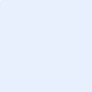 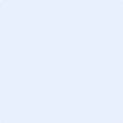 